Казак Татьяна Валентиновна, заместитель директора по учебной работе ГУО «Гимназия №1 г. Островца Гродненской области»Предмет, класс, место в КТП:  ОБЖ, 4 класс, урок 21Тема: На природе без пожара.Цель: предполагается, что к окончанию урока в результате деятельности учащиеся будут знать: причины пожаров на природе; что запрещено делать в лесу во избежание пожара; виды костров и их назначение; меры безопасного разведения костров и использования мангалов; правила поведения вблизи огня; уметь предвидеть пожароопасные ситуации при разведении костра.Задачи личностного развития: содействовать развитию мышления, воображения, памяти, внимания; создать условия для воспитания бережного отношения к природе.Оборудование и наглядность: компьютер, мультимедийная установка;     рабочая тетрадь (Л.А. Одновол, А.А. Сушко «Основы безопасности жизнедеятельности. 4 класс», «Аверсэв» 2021); картинки (см. урок); карточки -1,2 по количеству учащихся в классе; конверты с заданием по количеству групп; видеоурок «Виды костров и их назначение» - (02:09), видео «Правила разведения костра» (03:04); слайд «Как подготовить место для костра».Ход урокаII. Организационный момент.Ни минутки не теряем и к уроку приступаем.Предлагаю вспомнить то, что изучили не так давно. II. Повторение изученного материала.Игра «Верите ли вы, что…» (работа по рядам).А если точнее, вспомним тему прошлого урока с помощью игры «Верите ли вы, что…». Каждый ряд получит по вопросу, при ответе на который должны дать обоснованный ответ. Правильный ответ даёт право открыть одну из картинок на доске. 1-ый ряд. Верите ли вы, что скипидар, бензин, ацетон, масла – это ЛВЖ? (Нет, так как ГЖ – скипидар, масла, а ЛВЖ – бензин, ацетон.)  2-ой ряд. Верите ли вы, что бензин можно потушить только огнетушителем? (Не только огнетушителем, но и мокрой тканью, песком.) 3-ий ряд. Верите ли вы, что пары бензина, керосина опаснее самой жидкости?  (Да, горят не сами жидкости, а пары, которые они выделяют.)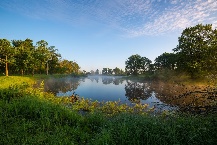 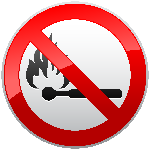 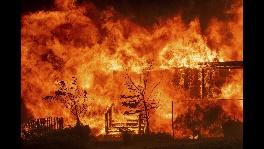 III. Целеполагание.– Картинки открыты, проанализировав их попробуйте сформулировать тему урока. (Выслушиваются варианты, затем на доске открывается тема урока «На природе без пожара».) Как вы считаете, актуальна ли данная тема? (Учитель обобщает ответы учащихся.)  Исходя из сказанного поставьте цель на урок: что вы должны узнать и чему научиться? (При необходимости учитель дополняет ответы учащихся.)IV. Изучение новой темы.1. Работа по рядам, тетради (№4), на карточке (приём «Инсерт»).– Чтобы красота природы всегда нас радовала, какое самое главное правило нужно усвоить каждому, выезжая на природу? (Соблюдать пожарную безопасность.) Предлагаю поработать по рядам и вспомнить следующую информацию: 1-ый ряд – правила поведения на природе; 2-ой ряд – причины возникновения пожара на природе; 3-ий ряд – что запрещено делать в лесу во избежание пожара.– Послушаем учащихся 1-ого ряда. (После ответов обращение к остальным учащимся.) Всё ли они назвали?  Может хотите что-то добавить? (После ответов.) Откройте тетрадь на с.45 и выполните первую часть задания 4. Есть ли правила, какие вы не назвали? (После ответов делается вывод.)        – О причинах возникновения пожара на природе нам расскажут учащиеся 2-ого ряда.  (После ответов.) Всё ли названо? Познакомьтесь с информацией на карточке. При чтении на полях ставьте следующие значки:  «V» - это уже знаю, «+» - информация для меня новая, «!» - это меня удивило. К-1. Причины пожара на природе.1. От удара молнии. 2. Детские шалости со спичками в лесопарковой зоне.3. Случайное фокусирование солнечных лучей бутылочным стеклом.4. Сжигание сухой травы, мусора в непосредственной близости к лесу.5. Случайное попадание искр из выхлопных труб автомобиля или мотоцикла.6. Неосторожное обращение человека с огнём (брошенный непогашенный окурок или спичка).7. Несоблюдение мер безопасности при разведении костра в лесополосе.(После чтения.) Обменяйтесь в парах информацией о том, что узнали только теперь. (После 1-2 минут.) Что узнали нового? (Ответы.) Удивила ли вас что-то из прочитанного? (Ответы.)– Послушаем учащихся 3-его ряда. Что же запрещено делать в лесу во избежание пожара? (После ответов.) Предлагаю выполнить вторую часть задания 4 на с. 46 тетради. Можете нарисовать 1-2 запрещающих знака и к только что услышанной информации. (После 2-3 минут.) Где бы вы эти знаки поставили? (Учитель обобщает ответы учащихся.)2. Работа по тетради (№1). Просмотр «Виды костров и их назначение» https://yandex.by/video/preview/?filmId=10024017694958510063&text=видео+виды+костров+и+их+назначение&where=all. от 30.04.2022. Учебный диалог.– О каком помощнике говорится в задании 1 на с. 43 тетради? (О костре.) Каково ещё предназначение костра? (Учитель дополняет ответы.) Возьмите из пенала карандаши, ручки и сложите из них костёр, который обычно делают родители во время отдыха на природе. (После выполнения.) Смотрю у всех он одинаковый. А знаете ли вы, что бывают разные виды костров и назначения? Предлагаю посмотреть видео. Во время просмотра постарайтесь запомнить какие бывают костры, их названия, какой формы и для чего предназначены. (После просмотра учитель повторяет вопросы, если надо, дополняет ответы учащихся.)3. Работа в парах. Просмотр видео «Правила разведения костра» (от 20 марта 2017 г.)  https://www.youtube.com/watch?v=PZrh-RtLe58&t=6s.– Как вы считаете, надо ли соблюдать меры безопасности при разведении костра и почему? (Ответы.) Соблюдал ли их герой видео? (Ответы.) Обсудите в парах и расскажите, какие бы вы приняли меры безопасности при разведении костра? (Ответы.) Закройте глаза и вспомните последовательность действий папы при подготовки места для костра. (После 1-2 минут.) Какой первый шаг? Что нужно сделать потом и т.д. (Учитель выслушивает ответы, но не комментирует их.) Правы ли вы? Об этом узнаете, когда посмотрите видео «Правила разведения костра». (После просмотра учитель просит встать тех, кто оказался прав.) Что нового узнали? (Ответы.) Интересно, а нужно ли соблюдать какие-то правила и применять меры безопасности при пользовании мангалом? (Учитель дополняет ответы учащихся: расстояние костра от зданий 10 м, от леса – 20 м, мангала не менее 4 м от зданий.)  Физминутка. Гимнастика для глазV. Закрепление изученного.1. Работа в парах по тетради (№2).Учитель. Переходим к закреплению полученных знаний. Обсудите и выполните в парах задание №2 на с.43. (После выполнения.) Какие ошибки допустили дети во время отдыха на природе? (Ответы.) Молодцы, вы внимательны.2. Работа в группах по составлению памятки-инструкции.– Подготовка места для костра – важный момент. Поэтому исходя из сказанного, просмотра видео предлагаю в группах составить памятку- инструкцию «Как подготовить место для костра». (После выполнения.) Сверьте свои памятки-инструкции с образцом на экране. (На слайде: 1) Выбрать место подальше от деревьев и кустов. 2) Очистить место от травы, листьев, веток. 3) Снять верхний слой почвы с дёрном. 4) Обложить место камнями.) (После 1-2 минут.) Встаньте те группы, у кого памятки-инструкции совпали. (Учитель комментирует работы.)3. Самостоятельная работа. Фронтальный опрос.– Место для костра подготовлено. Осталось с помощью карандашей «разложить» костёр, вспомнить его название и для чего предназначен больше всего: а) освещения, б) обогрева, в) приготовления еды, г) сушки одежды. Итак. Этот костёр по форме похож на домик. («Шалаш» служит для приготовления еды, сушки одежды, освещения, обогрева). Форма костра напоминает сруб дома. («Колодец» служит для приготовления еды, сушки одежды, обогрева.) Форма костра в виде звезды. («Звёздный» служит для обогрева, приготовления еды.) 4. Работа по тетради «Проверь себя» (№1).– Прочитайте ситуацию на с.48. Как должна поступить Маша? А как бы вы поступили? Что могло стать причиной пожара? (Учитель обобщает ответы.)VI. Обобщение и систематизация изученного.Приём «Ромашка Блума».Вариант 1. Учитель держит в руках ромашку на лепестках которой слова,относящиеся к шести типам вопросов. Он отрывает лепесток и задаёт вопрос учащемуся. После ответа учащийся отрывает лепесток, составляет вопрос и задаёт любому учащемуся или паре и т.д. Слова на лепестках – это 1) скажи (расскажи)…, 2) объясни…, 3) почему…, 4) придумай…, 5) оцени…, 6) предложи… . Вариант 2. Вопросы могут быть составлены индивидуально каждым учащимся, а затем они работают в парах, опрашивая друг друга.VII. Контроль знаний и умений.Самостоятельная работа по выполнению теста. Самопроверка.– Насколько хорошо усвоена тема, покажет результат теста. Вам надо обвести букву с правильным ответом.1. Быстро разжечь костёр поможет … а) сухой мох или листья; б) горючая жидкость; в) зелёные ветки.2. Костёр можно разжигать … а) в сухостое; б) в лесу; в) вдали от леса.3. Угли из костра, мангала заливать водой или засыпать песком … а) не обязательно; б) обязательно; в) не знаю.4. При разжигании костра или мангала иметь рядом средства первичного пожаротушения: а) обязательно; б) не обязательно; в) не знаю.5. Следить за костром: а) не обязательно; б) обязательно; в) не знаю.– Сверьте свои ответы с образцом на доске (1-а, 2-в, 3-б, 4-а, 5-б). Встаньте те, кто справился с тестом. Поднимите руку, кто допустил одну ошибку. (Учитель анализирует результат выполненного теста.)VIII. Подведение итогов.1. Фронтальный опрос.Учитель. Время подвести итог урока. Какой информацией поделитесь со своими родителями? (Учитель напоминает цель урока.) Достигнута ли цель урока и что этому способствовало? "В прошлом году в лесном фонде Минлесхоза произошло 440 случаев лесных пожаров на общей площади 503,6 га. Для сравнения, в 2020 году было зафиксировано 987 случаев на площади более 6 тыс. га", - сказал министр лесного хозяйства Виталий Дрожжа [1]. Пожаров уменьшилось в 12 раз, а очень хочется, чтобы их не было вообще именно по вине человека. Поэтому, когда будете на природе, вспомните пословицы: «Лучше костёр маленький, чем пожар большой» и «Пламя – это благо и жизнь, если не забыть потушить его вовремя».2. Самооценка. Взаимооценка. Оценка педагога.         Учитель предлагает учащимся оценить свою и одноклассников работу на уроке. Затем оценивает работу на уроке каждого ученика на содержательно-оценочной основе без выставления отметок. IX. Рефлексия.Метод «Чемодан, мясорубка, корзина». (К доске прикреплены соответствующие рисунки.)– Ребята, подумайте, как вы поступите с информацией, полученной на уроке. Если вы считаете, что сегодняшняя информация пригодится вам в дальнейшем, станьте возле чемодана (показывает на рисунок). Если вы будете  еще дома её перерабатывать – станьте возле мясорубки. Ну а если считаете, что полученная информация вам не нужна, вы мысленно всё выбрасываете в корзину. Теперь сделайте свой выбор.  Если время позволяет, можно попросить учащихся прокомментировать свой выбор. Учитель делает вывод.Интернет-источник1. В 2021 году площадь лесных пожаров уменьшилась в 12 … www.belta.by // [Электронный ресурс]. – Режим доступа: https://www.belta.by/society/view/v-2021-godu-ploschad-lesnyh-pozharov-umenshilas-v-12-raz-487014-2022/  (дата доступа: 05.05.2022) 